Western Australia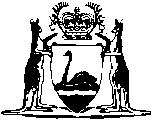 Liquor Control Act 1988Liquor Control (Warralong Restricted Area) Regulations 2013Western AustraliaLiquor Control (Warralong Restricted Area) Regulations 2013Contents1.	Citation	12.	Commencement	13.	Terms used	14.	Note is not part of regulations	15.	Declaration of restricted area	26.	Notice of restricted area	27.	Prohibitions as to liquor in the Warralong Aboriginal Community	28.	Seizure and disposal of containers of liquor	39.	Period during which these regulations have effect	3Notes	Compilation table	4Defined termsWestern AustraliaLiquor Control Act 1988Liquor Control (Warralong Restricted Area) Regulations 20131.	Citation		These regulations are the Liquor Control (Warralong Restricted Area) Regulations 2013.2.	Commencement		These regulations come into operation as follows —	(a)	regulations 1 and 2 — on the day on which these regulations are published in the Gazette;	(b)	the rest of the regulations — on the day after that day.3.	Terms used		In these regulations — 	Warralong Aboriginal Community means —	(a)	the land lying within a circle of 20 kilometres radius measured from the centre of the Warralong basketball court located at 20.6484722°  S, 119.590333°  E; and	(b)	the land lying within 15 metres of the centreline of that part of Goldsworthy Road which runs between Marble Bar Road and the circle described in paragraph (a).4.	Note is not part of regulations		The note after regulation 9 does not form part of these regulations.5.	Declaration of restricted area		The Warralong Aboriginal Community is declared to be a restricted area for the purposes of section 175(1a) of the Act.6.	Notice of restricted area	(1)	The Director of Liquor Licensing is to take all reasonable steps to cause to be posted and, while the Warralong Aboriginal Community continues to be a restricted area by operation of regulation 5, to be kept posted at each place where a customary access route enters the Warralong Aboriginal Community a notice — 	(a)	describing the offences set out in regulation 7; and	(b)	specifying the penalties for those offences.	(2)	A failure to comply with subregulation (1) does not invalidate the declaration in regulation 5.7.	Prohibitions as to liquor in the Warralong Aboriginal Community	(1)	A person, other than an exempt person, who — 	(a)	brings liquor into, or causes liquor to be brought into, the Warralong Aboriginal Community; or	(b)	has liquor in his or her possession in the Warralong Aboriginal Community 		commits an offence.	Penalty:	(a)	if committed by a licensee, a manager of licensed premises or a director of a body corporate that holds a licence — a fine of $5 000;	(b)	in any other case — a fine of $2 000.	(2)	In this regulation — 	exempt person means the driver of, or a passenger in, a transiting vehicle;	transiting vehicle means a vehicle that transits the Warralong Aboriginal Community on a public road without — 	(a)	stopping; or	(b)	discharging any person or item.8.	Seizure and disposal of containers of liquor		Despite section 155(4) and (5) of the Act, a member of the Police Force may seize and, as soon as is practicable, dispose of any opened or unopened container of liquor suspected on reasonable grounds to be the subject of an offence under regulation 7.9.	Period during which these regulations have effect		Unless sooner repealed, these regulations have effect for the period that ends on the day 3 years after the day referred to in regulation 2(b).	Note:		Under the Liquor Control Act 1988 section 175(1d), these regulations expire at the end of the period referred to in regulation 9.Notes1	This is a compilation of the Liquor Control (Warralong Restricted Area) Regulations 2013.  The following table contains information about those regulations. Compilation tableDefined terms[This is a list of terms defined and the provisions where they are defined.  The list is not part of the law.]Defined term	Provision(s)exempt person	7(2)transiting vehicle	7(2)Warralong Aboriginal Community	3CitationGazettalCommencementLiquor Control (Warralong Restricted Area) Regulations 201320 Sep 2013 p. 4360-1r. 1 and 2: 20 Sep 2013 (see r. 2(a));
Regulations other than r. 1 and 2: 21 Sep 2013 (see r. 2(b))